Thailand International Cooperation Agency (TICA)and Department of Disease Controlpresent this certificate toMs. ……………………(Name of Participant)………………………in recognition of successful completion of the Annual International Training Course onManagement of Antiretroviral Treatment                             and Long-Term Adherence to ART                                        15-26 May 2018Conducted by	Department of Disease Control,                                Ministry of Public HealthGiven on 		18 May 2018(Ms. Pattarat Hongtong)Director – General,Thailand International Cooperation Agency,Ministry of Foreign Affairs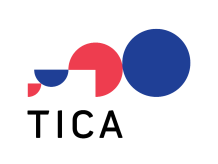 (Mr. Suwannachai Wattanayingcharoenchai)Director – General, Department of Disease Control, Ministry of Public Health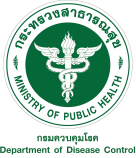 